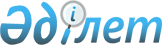 Ұлан ауданы әкімдігінің 2017 жылғы 15 мамырдағы № 184 "Ұлан ауданы бойынша сайлаушылармен кездесуі үшін кандидаттарға шарттық негізде үй-жайларды беру туралы" қаулысының күші жойылды деп тану туралыШығыс Қазақстан облысы Ұлан ауданы әкімдігінің 2023 жылғы 27 қарашадағы № 463 қаулысы. Шығыс Қазақстан облысының Әділет департаментінде 2023 жылғы 6 желтоқсанда № 8926-16 болып тіркелді
      Қазақстан Республикасы "Құқықтық актілер туралы" Заңының 27-бабына сәйкес, Ұлан аудандық әкімдігі ҚАУЛЫ ЕТЕДІ:
      1. Ұлан ауданы әкімдігінің 2017 жылғы 15 мамырдағы № 184 "Ұлан ауданы бойынша сайлаушылармен кездесуі үшін кандидаттарға шарттық негізде үй-жайларды беру туралы" (Нормативтік құқықтық актілерді мемлекеттік тіркеу тізілімінде № 5069 болып тіркелген) қаулысының күші жойылды деп танылсын.
      2. "Ұлан ауданының ішкі саясат бөлімі" мемлекеттік мекемесі Қазақстан Республикасы заңнамасында белгіленген тәртіппен:
      1) осы қаулыны Шығыс Қазақстан облысы әділет департаментінде мемлекеттік тіркелуін;
      2) осы қаулының көшірмесін мемлекеттік тіркелгеннен кейін күнтізбелік он күн ішінде Ұлан ауданының аумағында таратылатын мерзімді баспа басылымдарына ресми жариялауға жолданылуын;
      3) ресми жарияланғаннан кейін осы қаулының Ұлан ауданы әкімдігінің интернет-ресурсында орналастырылуын қамтамасыз етсін.
      3. Әкімдік қаулысының орындалуын бақылау аудан әкімінің орынбасары жүктелсін.
      4. Осы қаулы алғашқы ресми жарияланған күнінен кейін күнтізбелік он күн өткеннен соң қолданысқа енгізіледі.
					© 2012. Қазақстан Республикасы Әділет министрлігінің «Қазақстан Республикасының Заңнама және құқықтық ақпарат институты» ШЖҚ РМК
				
Ж. Ескендірова
